Відкритий міжнародний університетрозвитку людини «Україна»Доценко А. І.Етнічний туризмНавчальний посібникКиївУніверситет «Україна»2021УДК 338.48     Д 55Рекомендовано до друкуНауково-методичною радою Університету «Україна»(протокол №4 від 27.04.2021 р.)РецензентиАнтоненко В. С. – доктор географічних наук, професоркафедри міжнародного туризму Київського національного університету культури і мистецтв.Борисова О. В. – кандидат географічних наук, доцент кафедри туризму Національного педагогічного університету імені М. П. Драгоманова.Доценко А. І. Етнічний туризм: навчальний посібник / Доценко А. І. – К.: Університет «Україна», 2021, – с.	У навчальному посібнику розглянуто один із перспективних видів спеціалізованого туризму – етнічний туризм, який швидко розвивається в сучасному світі та став одним із популярних та екзотичних видів.	В посібнику розкрито наукові основи етнічного туризму, особливості його історичного розвитку, аналізується вплив головних видів ресурсів на розвиток і розміщення етнічного туризму.	Розглядаються еволюційний розвиток етнічних процесів, класифікація етносів світу та етногеографічне районування України.	Цікавим є організація етнотуристичних подорожей до деяких екзотичних етносів Азії та Африки. Значна увага приділена аналізу українського етносу та національних меншин в Україні.	Посібник призначений для студентів-бакалаврів, що спеціалізуються на міжнародному туризмі, магістрів, аспірантів та викладачів.УДК 338.48© Доценко А. І. – 2021ISBN							© Університет «Україна» – 2021ЗмістПередмова	5Розділ 1. Наукові основи етнічного туризму	61.1. Сутність поняття «етнос»	61.2. Об’єкт і предмет науки «Етнічний туризм»	71.3. Методи та джерела етнотуристичних досліджень	91.4. Місце «Етнотуризму» в системі наук	101.5. Понятійно-туристичний апарат	121.6. Завдання та значення науки «Етнічний туризм»	14Розділ 2. Історія становлення та розвитку етнічного туризму в світі	152.1. Зародження етнотуризму	152.2. Становлення та розвиток етнотуризму в XIX-XX ст.	162.3. Становлення етнотуризму в Україні	172.4. Розвиток етнотуризму в незалежній Україні	20Розділ 3. Розвиток і типологія етнічних процесів	223.1. Типологія етнічних процесів	223.2. Історичний розвиток і типологія етнічних спільнот	243.3. Націоналізм: його сутність і типи	26Розділ 4. Ресурси етнічного туризму	4.1. Чинники етнотуризму та їх типологія	4.2. Природно-географічні етнотуристичні ресурси	4.3. Історико-культурні етнотуристичні ресурси	4.4. Соціально-економічні, суспільно-політичні та етнопсихологічні чинники	Розділ 5. Етногеографічне районування України	5.1. Наукові основи етногеографічного районування	5.2. Схема етногеографічного районування світу	5.3. Схеми етногеографічного районування України	5.4. Характеристика етногеографічних районів України	Розділ 6. Класифікація етносів світу	6.1. Метод класифікації та види класифікації етносів	6.2. Расова класифікація етносів світу	6.3. Релігійна класифікація етносів світу	6.4. Лінгвістична класифікація етносів світу	Розділ 7. Організація етнотуристичних подорожей в Азію та Африку	7.1. Організація етнотуристичних подорожей в Азію	7.2. Організація етнотуристичних подорожей в Африку	Розділ 8. Організація етнічного туризму в Україні	8.1. Етнодемографічна характеристика українського етносу	8.2. Український субетнос	8.3. Етнічні меншини в Україні	Післямова	28Рекомендована література	29Додатки	32Передмова	Туризм як самостійна та специфічна галузь економіки знаходиться в процесі безперервного розвитку. Одним із результатів цього розвитку є виникнення нових видів туризму, серед яких необхідно відзначити етнічний туризм. Цей туризм швидко розвивається, тому що він є привабливим, прибутковим, популярним і перспективним видом спеціалізованого туризму. Його популярність зумовлена посиленням пізнавальної складової в системі світового туризму. Поряд з відпочинком та розвагами туристи все більше захоплюються екзотикою та екстремумом у туристичних подорожах та мандрівках у маловідомі країни та регіони світу. Серед таких туристичних поїздок осібне місце посідає відвідування екзотичних народів та племен. Відвідування унікальних етносів зараз включається в існуючі туристичні маршрути, а також виникають нові спеціалізовані етнотуристичні маршрути.	Враховуючи зазначене, останніми роками вивчення етнічного туризму включено у навчальні плани вузівської підготовки висококваліфікованих фахівців із туризму. Проте труднощі полягають у відсутності будь-якого підручника, чи навчального посібника з цієї дисципліни.	Видання даного навчального посібника допоможе студентам-туристам значно розширити свій туристичний світогляд та інтелект.	Автор щиро завдячує старшому викладачеві кафедри туризму, документних та міжкультурних комунікацій Інституту філології та масових комунікацій Л. В. Танській за допомогу у підготовці рукопису даного посібника до видання.Розділ 1. Наукові основи етнічного туризму1.1. Сутність поняття «етнос»	Етнічний туризм є одним із важливих і нових видів спеціалізованого туризму, який одержав значний розвиток у ХХ столітті. Метою етнотуристичних подорожей є ознайомлення з життям, побутом, звичаями та обрядами, культурою і традиціями різних етносів. Отже, розвиток етнотуризму базується на вивченні етносу. В чому ж сутність поняття «етнос»? Етнос – це усталена спільність людей, яка історично склалася на певній території та характеризується спільністю походження, мови, культури, побуту, психічного складу та єдністю самосвідомості.	Розкриємо сутність зазначених ознак етносу:Єдність території означає, що етнос може сформуватися лише на єдиній території його проживання, що дає можливість активно спілкуватися представникам даного етносу. Таку територію вчені називають етнічною територією.Спільність походження етносу, яку називають етногенезом, тобто єдність виникнення етносу. Питання етногенезу будь-якого етносу цікаве, але дуже складне. Через відсутність чітких наукових розробок вчені вдаються до різних припущень, теорій та концепцій, які стосуються конкретного етносу.Спільність мови є важливою ознакою формування етносу, тому що мова виконує головну функцію. Це засіб спілкування між людьми одного етносу. Люди, які свідомо чи через інші причини втрачають рідну мову і спілкуються мовою іншого етносу, вони поступово втрачають зв’язки із своїм етносом та свою належність до рідного етносу.Спільність культури дуже важлива. Культура – це душа людини. Без духовної культури людина подібно до тварини не живе повнокровним духовним життям, а існує, задовольняючи лише свої природні потреби.Єдність побуту означає, що людина в процесі зростання з дитинства сприймає спосіб життя, житлові та побутові умови життя своїх батьків, які належать до певних етносів.Єдність психічного складу етносу формується в особливих природних, історичних, соціальних та економічних умовах. У цьому випадку вчені стверджують про формування певного менталітету етносу.Єдність етнічного характеру. Етнічний характер – це сукупність рис, притаманних певному етносу, які виражаються у манері поведінки, способі дій, ставленні до природного середовища, праці та інших етнічних чеснот.Єдність етнічної самосвідомості.1.2. Об’єкт і предмет науки «Етнічний туризм»	Об’єкт науки – це предмети, явища, або процеси об’єктивної дійсності, що входять до сфери пізнавальної діяльності людини. Кожному об’єкту наукового дослідження притаманна єдність його змісту та форми. Зміст об’єкту відображає зв’язки між його компонентами, а форма передає рівень організації цих компонентів.	«Етнічний туризм» як молода самостійна наука виділилася з науки «Етнологія». Ці дві близькі за об’єктом дослідження науки мають спільний об’єкт вивчення – етнос.	Проте ці науки мають різні предмети дослідження.	В загальному розумінні предмет науки – це головні, істотні властивості та відношення, на які спрямоване вивчення об’єкту науки.	Відомий український вчений-етнолог Михайло Тиводар так сформував предмет етнології: «Етнологія – це наука про етноси, їх культуру і побут, етнічні стереотипи та процеси виникнення, функціонування і взаємодії етнічних спільнот» [35, 11]. Як бачимо, етнологія комплексно вивчає етнос.	Порівняно з нею предмет вивчення науки «етнічний туризм» є ті аспекти життєдіяльності етносу, які можна побачити і почути туристами під час відвідування місць проживання етносу та спілкування з ним. Такий ракурс вивчення етносу передбачає ретельний відбір матеріалів та наукових знань, щоб за короткий час і дохідливо екскурсовод зміг би розказати і показати пересічному туристу про головні особливості життєдіяльності конкретного етносу.	Становлення «Етнічного туризму» як самостійної суспільної науки пов’язане з пошуками власного предмету дослідження.	У 2007 р. вперше в українській науці О. Любіцева, Є. Панкова та В. Стафійчук у посібнику «Туристичні ресурси України» заявили про існування етнічних ресурсів як окремого виду туристичних ресурсів: «Традиційна етнічна культура населення кожної країни є невичерпним ресурсом для розвитку туризму і значення цього ресурсу зростає, набуваючи самостійності» [17, 256]. Проте вони ще не вважали вивчення етнічних ресурсів як предмет дослідження самостійної науки «Етнічний туризм».	Близькою до цієї є точка зору Степана Кузика, який у посібнику «Географія міжнародного туризму» (2018) серед історико-культурних туристичних ресурсів виділив «етнографічні пам’ятки», до яких «належать етнографічні музеї з відповідною експозицією, музеї народної архітектури і побуту, фольклорні пам’ятки усної та писемної творчості, яскраво виражені й добре збережені народні традиції» [15, 78].	У 2008 р. Василь Кифяк вперше серед українських вчених виділив етнічний туризм як окремий вид туризму. Проте він обмежував предмет вивчення етнотуризму «поїздки з метою побачень із рідними та близькими» [14, 84].	Більш широке визначення подає Леся Устименко: «Туризм етнографічний – це вид пізнавального туризму, основною метою якого є відвідування етнографічних об’єктів, що є історичною спадщиною народу» [37].	Ми вважаємо найбільш точним визначення подане в своїй дисертації Марією Орловою: «Етнічний туризм – це підвид пізнавального туризму, метою якого є ознайомлення з матеріальною та духовною культурою певного етносу, що проживає зараз, або проживав у минулому на відповідній території» [27, 6].1.3. Методи та джерела етнотуристичних досліджень	Кожна наука вважається самостійною, якщо вона має власні об’єкт, предмет та методи дослідження.	Науковий метод – це сукупність правил та прийомів дослідження процесів і явищ природи, суспільства та населення.	Від правильності вибору методу, його якості залежить істинність отриманих знань. Існують певні вимоги до вибору методів дослідження. Слід пам’ятати, що ефективність застосування методу залежить від правильності його застосування, тому що кожен метод має певні межі його використання. Не може бути єдиного методу, з допомогою якого можна вирішити всі наукові завдання.	При проведенні етнотуристичних досліджень використовуються різні методи, які можна об’єднати у три групи:Філософські методи, до яких належать методи логічного мислення, аналізу та синтезу, індукції та дедукції, тощо.Загальнонаукові методи, до яких відносять метод формалізації, спостережень, системного аналізу тощо.Конкретно-наукові методи поділяються на дві підгрупи:	а) міждисциплінарні методи, запозичені від інших наук (археологічні, історичні, географічні, демографічні, математичні, соціологічні тощо);	б) спеціальні методи, притаманні даній науці (районування, картографічний, фотофіксації, типологізації, польових досліджень, реконструкції).	Які б ми не використовували методи, вони мають виконувати два головних завдання: отримання вихідної кількісної, або якісної інформації про етноси та проведення аналізу, оцінки та узагальнення етнологічної інформації.	Вчений має використовувати такі джерела етнологічної інформації:Наукова література із різних галузей науки;Твори образотворчого мистецтва (малюнки, картини, фрески, скульптури тощо);Засоби масової інформації (газети, журнали, радіо, телебачення);Електронні засоби інформації (соціальні мережі, Internet, Facebook);Музейні експонати (музеї народної архітектури та побуду, краєзнавчі та етнологічні музеї). Музейні експозиції дають змогу робити глибокі наукові висновки та узагальнення про етноси.1.4. Місце «Етнотуризму» в системі наук	В процесі розвитку науки «Етнологія» у ХХ столітті відбувалася диференціація її на окремі наукові напрями, які в подальшому зміцнювалися і поступово перетворювалися у самостійні наукові галузі у складі системи етнологічних наук. Ці нові науки показані на нижченаведеній схемі: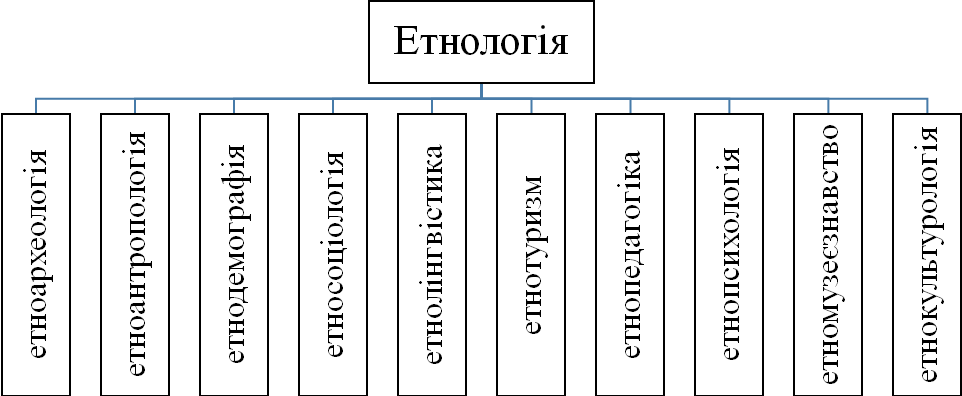 Рис. 1. Схема складу системи етнологічних наук	Як видно із рис. 1, в сучасний період на базі історичної науки «етнології» сформувалася система етнологічних наук, що складається з десяти нових спеціалізованих наукових галузей. Ці молоді науки розвиваються у тісному взаємозв’язку з «материнською» наукою, але мають слабкі зв’язки між собою.	Окремої уваги потребує одна із названих етнологічних наук, яка має власний предмет дослідження і принципово відрізняється від інших наук. Це «етнічний туризм» – нова самостійна наука, яка сформувалася на перетині систем етнологічних та туристичних наук. Метою цієї науки є наукове обґрунтування виділення тих етносів, які можуть зацікавити туристів та ознайомитися з їх життям, побутом, культурою, обрядами і традиціями. Важливим науковим завданням є розробка етнотуристичних маршрутів.	«Етнічний туризм» як самостійна наука має різноманітні зв’язки з багатьма іншими науками. Перш за все ці зв’язки стосуються використання методів дослідження інших наук.	Зв’язки з географічними науками пов’язані з використанням експедиційного, картографічного, порівняльно-географічного методів, методу районування. Зв’язки з туристичними науками полягають у науковій розробці етнотуристичних маршрутів, забезпеченні їх туристичною інфраструктурою. Зв’язки з історичними науками пов’язані з вирішенням проблем етногенезу, трансформації етнічних процесів. Зв’язки з етнологічними науками полягають у вивченні особливостей культури, побуту, фольклору та господарської діяльності окремих етносів.1.5. Понятійно-туристичний апарат	Рівень розвитку будь-якої науки визначається тим, наскільки в ній розвинена теорія даної науки. Теоретична частина науки базується на розвиненості в ній понятійно-термінологічного апарату. Поняття – це форма мислення, в якій відображаються загальні властивості предметів, явищ чи процесів реального світу.	Термін – це слово, або словосполучення, яким позначається певне поняття.	В кожній науці можуть бути виділені ключові, або базові поняття та другорядні. Розглянемо базові поняття науки «Етнічний туризм». Сутність поняття «етнос» була розглянута у параграфі першому цього розділу. До інших базових понять належать:	Аборигени – корінні жителі країни, або місцевості, які живуть в ній з давніх-давен.	Автохтони – корінні жителі, які з часу свого формування проживають у цій країні, чи місцевості.	Діаспора – стійка група людей одного етнічного походження, яка проживає в іншоетнічному оточенні за межами своєї історичної батьківщини.	Етнічна група – частина якогось етносу, яка в силу різних обставин відірвалася від нього і, перебуваючи в іншоетнічному оточенні, зберегла свої особливості.	Етнічна меншина – частина етносу, яка відокремлена від основного етносу і проживає в іншоетнічному оточенні.	Етнічна самосвідомість – усвідомлення людей про свою належність до певного етносу.	Етнічна територія – місце формування певного етносу, регіон проживання його основної частини.	Етнічні процеси – різноманітні етнокультурні, етносоціальні та етнополітичні зміни властивостей, рис і подоби етнічних спільнот упродовж їх існування.	Етногенез – сукупність соціально-культурних та біологічних процесів, що проявляються від початку виникнення етносів до їх формування, походження етносів.	Етнонім – самоназва етносу.	Кочівництво – рухливі форми господарської діяльності та способу життя деяких племен Азії та Африки.	Маргінали – етнічно дезорієнтовані, спустошені та денаціоналізовані люди.	Національна меншина – частина національної спільноти поза межами своєї етнічної чи державнополітичної території.	Субетнос – внутрішня територіальна частина етносу, яка вирізняється культурно-побутовою специфікою, самоназвою, локальною самосвідомістю.	Туризм – тимчасовий виїзд особи з місця постійного проживання в оздоровчих, пізнавальних, професійно-ділових чи інших цілях без здійснення оплачуваної діяльності у місці перебування.1.6. Завдання та значення науки «Етнічний туризм»	Розвиток «Етнічного туризму» як молодої самостійної науки потребує вирішення як теоретичних так і прикладних наукових завдань, серед яких слід назвати такі:Визначення головних чинників, що впливають на розвиток етнотуризму;Виявлення закономірностей і тенденцій розвитку етнотуризму в ХХI столітті;Розробка науково обґрунтованих схем етногеографічного районування світу та України;Розробка етнотуристичних маршрутів.Вивчення науки «Етнічний туризм» має важливе суспільне значення, зокрема:а) прикладне значення полягає у здійсненні органами місцевого самоврядування практичних заходів по розвитку соціальної та туристичної інфраструктури;б) пізнавальне значення полягає у вивченні студентами-туристами наукових основ «Етнічного туризму» і поглибленні знань з теорії та практики проведення етнотуристичних подорожей;в) виховне значення полягає у вихованні у туристів, особливо молоді, високих духовних почуттів, зокрема патріотизму, чесності, добропорядності, людяності та національної гідності.Контрольні запитання1. Сутність поняття «етнос».2. Об’єкт і предмет науки «Етнічний туризм».3. Методи та джерела етнотуристичних досліджень.4. Місце «Етнотуризму» в системі наук.5. Понятійно-термінологічний апарат.6. Завдання та значення науки «Етнічний туризм».Розділ 2. Історія становлення та розвитку етнічного туризму в світі2.1. Зародження етнотуризму	До витоків етнотуризму слід віднести подорожі греків та римлян у прибережні землі Середземного та Чорного морів. Грецькі вчені Геродот і Страбон у своїх працях описали життя і культуру скіфів, яких вони відвідали. Римляни залишили описи фінікійців, єгиптян, іудеїв та самаритян.	У середні віки (V-XV ст.) активізувалися подорожі арабських мандрівників в країни Південної Європи, де вони не лише знайомилися з культурою, побутом, звичаями європейських народностей, але й насаджували арабську культуру та іслам в Європі.	В цей період поширилися подорожі європейців на Близький Схід до святих місць, пов’язаних із виникненням християнства (так звані Хрестові походи). В цей час зароджується паломництво як особливий вид релігійного туризму.	Зародження етнотуризму припадає на епоху Великих географічних відкриттів (кінець XV – середина XVII ст.), яка поділяється на два періоди. В перший іспанська експедиція на чолі з Х. Колумбом відкрила новий материк – Америку (1498 р.) та корінні народи Центральної Америки (майя та ацтеки). Інші іспанські та португальські експедиції відкрили у Південній Америці державу народності інки, завоювали та описали їх. В цю ж епоху англійці та французи відкрили, підкорили та описали племена індіанців, які проживали у Північній Америці. У другий період відбулося завоювання Єрмаком Сибіру (1598 р.), підкорення та описання племен московськими мандрівниками та козаками.	Новий період зародження етнотуризму (з середини XVII до середини XVIII ст.) пов’язаний із науковими експедиціями по дослідженню внутрішніх областей Азії, Африки та Австралії. Під час цих експедицій були відкриті та нанесені на карту нові землі разом із проживаючими на них племенами та народностями.	У 1784 р. французький вчений А. Шаванн увів у науковий обіг термін «етнологія», яким назвав галузь науки із вивчення етносів. У 1830 р. французький вчений Жан-Жак Ампер розробив класифікацію антропологічних наук, в якій виділив етнологію як окрему науку про етноси. У 1839 р. в Парижі було створене Товариство етнології. Спочатку об’єктом етнології були лише відсталі племена та народності. Потім розширили об’єкт етнології – всі етноси світу.2.2. Становлення та розвиток етнотуризму в XIX-XX ст.	Становлення етнотуризму в світі почалося з середини XIX ст. і пов’язане із якісно новим етапом – становленням організованого туризму. У 1841 р. англієць Томас Кук, секретар Товариства тверезості заснував першу в світі туристичну агенцію, яка організовувала пізнавальні туристичні подорожі по Європі, Америці. Започаткований Т. Куком туристичний бізнес набув значного розвитку в Європі у другій половині XIX ст. завдяки науково-технічному прогресу на транспорті. Транс’європейські та трансатлантичні туристичні подорожі були зумовлені потребами європейців у пізнанні нових материків, країн та етносів. У цих подорожах значна увага приділялася ознайомленню туристів з екзотичними племенами, їх способом життя, побутом, культурою, звичаями, святами та релігією.	Становлення етнологічних та етнотуристичних досліджень в Росії пов’язане із створенням у 1845 р. Руського географічного товариства, у складі якого був відділ етнографії, очолюваний відомим вченим Карлом Бером. Відділ організовував етнологічні наукові експедиції.	Видатним російським вченим-етнологом та мандрівником був Микола Миклухо-Маклай, який протягом 1871-1880 рр. здійснив декілька наукових експедицій в Океанію. Він провів етнологічні та антропологічні вивчення папуасів острова Нова Гвінея, які отримали широке визнання у науковому світі. Він глибоко дослідив спосіб життя, господарську діяльність, побут, звичаї і традиції папуасів. Окрім того він відвідав деякі острови Океанії та Малаккського півострова, де вивчав життя і культуру місцевих племен. Наукова спадщина М. Миклухо-Маклая вражаюча, а його науковий подвиг є взірцем для наступних поколінь.	У 2-й половині XIX ст. відомий російський географ Петро Семенов-Тянь-Шанський видав багатотомну енциклопедичну працю «Россия (полное географическое описание Отечества)» у 17 томах, з них один том присвячений Україні. У цій праці багато уваги приділено етнологічному опису географічних районів.	Розвитку етнологічних досліджень в Радянському Союзі сприяло створення у 1937 р. в Москві Інституту етнографії Академії наук СРСР, якому в 1947 р. присвоєно ім’я М. Миклухо-Маклая, та унікального музею етнографії народів СРСР (в Санкт-Петербурзі).2.3. Становлення етнотуризму в Україні	Етнологічні вивчення українських козаків започаткували французи Г. Боплан, П. Шевальє, Ж. Шерер, які у XVII ст. мандрували по Україні та описали життя, побут, звичаї та обряди козаків. Цікаві етнологічні відомості про козаків залишили козацькі літописці Самовидець, С. Величко та Г. Грабянко.	Зародження етнологічних наукових досліджень в Україні пов’язане з відкриттям університетів у Харкові (1805 р.), Києві (1834 р.) та Одесі (1839 р.). При університетах були створені Комітети із дослідження старожитностей, які організовували етнологічні експедиції. Комітет при Київському університеті створив Київську археографічну комісію, в якій у 1843 р. працював Тарас Шевченко.Під час експедиції Т. Шевченко побував у п’яти правобережних губерніях України і зробив багато зарисовок та описів народних жител, церков, одягу українських селян, змалював народні обряди (сватання, весілля, обжинок тощо). У своїй науково-художній праці «Мальовнича Україна» він помістив багато офортів етнографічного змісту.Важливим кроком у становленні української етнології було проведення у 1869-1871 рр. етнографічно-статистичної експедиції по Південно-Західному краю України. Керував експедицією визначний український вчений-етнолог і фольклорист Павло Чубинський. За результатами експедиції видано «Труды Этнографическо-статистической экспедиции в Западно-Русский край» у семи томах. У цій праці значне місце відведене опису життя, культури, звичаїв та традицій українців.Завдяки успіхам зазначеної експедиції у 1973 р. у Києві було створено Південно-Західний відділ Руського географічного товариства. Відділ став активно досліджувати життя, побут, культуру, звичаї та традиції українців. Проте це не сподобалося царській владі і у 1876 р. відділ було закрито.Важливим напрямом становлення етнології стало створення при Київському та Харківському університетах історичних товариств, до яких входили визначні українські вчені-історики В. Антонович, Д. Багалій, М. Сумцов, Д. Яворницький. Микола Сумцов у праці «Слобожане. Історико-етнографічна розвідка» (1918 р.) описав житло, одяг, кухню, світогляд, фольклор та мистецтво слобожан. Дмитро Яворницький у своїй фундаментальній праці «Історія запорізьких козаків» у трьох томах подав етнографічний опис життя, побуту, одягу та озброєння, торгівлі, ремесла козаків.Становлення етнотуризму в Галичині пов’язане з Іваном Франком. У 1883 р., будучи студентом Львівського університету, він організував «Кружок для устроювання мандрівок по нашім краю». Студенти здійснили сім туристичних подорожей по горах і селах Турківщини та Сколівщині, вивчаючи життя, побут і традиції українців-горян. У 1904 р. І. Франко з друзями здійснив етнографічну експедицію в Карпати до бойків. Результати експедиції він описав у статті «Етнографічна експедиція на Бойківщину».Слід відзначити помітну етнологічну діяльність Наукового товариства імені Тараса Шевченка, створеного у 1873 р. у Львові. У 1898 р. при Товаристві була створена Етнографічна комісія, яка видавала «Етнографічні збірники». В Комісії працювали такі відомі етнологи, як Володимир Гнатюк, який був головним редактором збірників, та Федір Вовк. Головна його праця «Студії з української етнографії та антропології». У 1903-1906 рр. Ф. Вовк організував етнографічні експедиції на Бойківщину, Лемківщину та Гуцульщину.Розвиток етнологічних досліджень в Україні у ХХ ст. пов’язаний з Академією наук України, заснованою 14 листопада 1918 р. в часи Гетьманату. У 20-х роках етнологічна робота була зосереджена у Етнографічній комісії та музеї антропології та етнології імені Ф. Вовка. У 1936 р. на базі комісії створено Інститут українського фольклору, який у 1941 р. перетворено на Інститут мистецтвознавства, фольклору та етнографії.2.4. Розвиток етнотуризму в незалежній УкраїніЗа роки незалежності України значного розвитку набули етнологічні та етнотуристичні дослідження. Розширилися завдання та напрями розвитку української етнології. Це вивчення сучасної етнокультурної ситуації в Україні, поглиблення досліджень збереження традиційної матеріальної та духовної культури українців, визначення пріоритетів формування розвиненої політичної української нації, вивчення української діаспори тощо.Для вирішення цих та багатьох інших наукових завдань значно розширилася мережа наукових установ. Провідним в Україні науковим центром є Інститут мистецтвознавства, фольклористики та етнології імені Максима Рильського НАН України, в якому створено Науковий центр етнології.Окрім того в Національній академії наук України ще у двох наукових установах проводяться етнологічні дослідження:Інститут української археології та джерелознавства імені Грушевського – вивчення пам’яток історії, культури та етнографічної спадщини.Інститут політичних і етнонаціональних досліджень імені Кураса – вивчення етнічної політології.Інститут народознавства імені Крип’якевича (м. Львів) – етнологічні дослідження в західних регіонах України.Значний науковий потенціал мають вищі навчальні заклади України, зокрема національні університети. Етнологічні дослідження проводять викладачі кафедр етнології та краєзнавства Київського, Харківського, Львівського, Чернівецького та Одеського університетів.Слід зазначити, що прикладні етнологічні дослідження в Україні проводять деякі державні музеї. Перш за все це Київський, Переяславський, Львівський та Ужгородський музеї народної архітектури та побуту, Львівський музей етнографії та художнього промислу, обласні краєзнавчі музеї.Важливу роль в організації та координації наукових досліджень в галузі етнології відіграє Міжнародна асоціація українських етнологів, яка входить до Міжнародного конгресу етнологічних та антропологічних наук.Дослідження етнічного туризму не є пріоритетним напрямом, йому приділяється мало уваги українськими вченими. Незважаючи на це, за останні 20 років сформувалося два наукових центри, в яких досліджують етнічний туризм, – Львів та Одеса. У Львівському центрі етногеографічні та етнотуристичні дослідження гуцулів Українських Карпат проводили В. Федорак та Марія Лаврук, а бойків – Юрій Гошко. У новому перспективному напрямі етнотуризму працює Марія Топорницька – територіальна організація етнофестивального туризму в Україні.В Одеському центрі Марія Орлова активно досліджує ресурси етнічного туризму, визначила рівень забезпеченості етнотуристичними ресурсами адміністративних районів Одеської області та виділила на території області три етнотуристичних райони.Як бачимо, на початку ХХІ ст. етнотуристичні дослідження в Україні набирають обертів і розширяють коло проблем, що вивчаються.Контрольні запитання1. Зародження етнотуризму.2. Становлення та розвиток етнотуризму в XIX ст.3. Становлення етнотуризму в Україні.4. Розвиток етнотуризму в незалежній Україні.Розділ 3. Розвиток і типологія етнічних процесів3.1. Типологія етнічних процесівЗа своєю природою етнічні спільності вирізняються динамічністю. Вони народжуються, розвиваються, трансформуються і видозмінюються. Етнолог М. Марр назвав ці процеси «етнічними процесами». Вивчення цих процесів розпочав у 60-х роках ХХ ст. радянський етнолог Ю. Бромлей, який сформулював дві концепції розвитку етнічних процесів: еволюційна та трансформаційна. Перша ґрунтується на вічності та поступовості розвитку етносу. Сама природа етносу передбачає поступове накопичення окремих компонентів, якісні зміни в етносі під їх дією, що відбуваються в еволюційній формі. Поступове накопичення еволюційних змін окремих компонентів врешті-решт приводить до кардинальної трансформації етносу, тобто становлення якісно нового його стану.Етнос розвивається з допомогою інформаційних зв’язків, які, з одного боку, мають міжпоколінний характер, а, з іншого, – просторовий. Етнос функціонує на конкретній території, у конкретному природному середовищі, у певному просторі, який має істотний вплив на розвиток етнічних процесів.За характером прояву всі етнічні процеси поділяються на два види – етнороз’єднавчі та етнооб’єднавчі, які поділяються на різні типи, показані на нижченаведеній схемі:Рис. 2. Типи етнічних процесівЕтнороз’єднавчі процеси поділяються на такі три типи:Етнічна сепарація – це процес, коли від єдиного етносу відокремлюється якась його частина, що пізніше перетворюється на окремий етнос. Прикладом такого процесу було відокремлення ірландців від англійців, бельгійців від голландців.Етнічна парціація – процес, коли від єдиного етносу відокремлюється декілька його частин, які набувають ознак етнічності і перетворюються на окремі етноси. Наприклад, фіни, норвежці та данці відокремилися від єдиного етносу – шведів.Етнічна дисперсизація – процес відділення від єдиного етносу певних його частин, котрі не набули ознак самостійного етносу, а стали етнічною групою. Наприклад, етнічні групи гуцули, лемки та бойки у складі українського етносу.Етнооб’єднавчі процеси об’єднують такі чотири процеси:Етнічна консолідація – це процес об’єднання кількох споріднених за мовою та культурою етносів у нову етнічну спільність. Наприклад, бельгійці сформувалися шляхом об’єднання двох етносів – фламандці та валлони.Етнічна асиміляція – процес втрати етносом своїх етнічних ознак внаслідок впливу на нього іншого, як правило, великого етносу. При цьому етнос, який асимілюється, втрачає свою мову, культуру та етнічну самосвідомість. Наприклад, асиміляція українців, яка здійснювалася насильно протягом багатьох століть. У XVI-XVII ст. це була полонізація, а у XIX-XX ст. – русифікація.Міжетнічна інтеграція – процес культурно-побутового зближення двох етносів без злиття їх в єдиний етнос. Інтеграційні процеси інтенсивно проходять в зонах етнічного порубіжжя. Наприклад, в Донбасі та Причорномор’ї у міській місцевості простежується спільне проживання українців та росіян. Це зумовило зближення національних культур та збагачення кожного етносу духовними надбаннями іншого етносу.Міжетнічна міксація – процес взаємодії двох, або декількох етносів, які далекі одне від одного за культурними характеристиками. Наслідком цього процесу є злиття етносів і утворення нової етнічної спільності.3.2. Історичний розвиток і типологія етнічних спільнотЕтногенез як сукупність біологічних та соціально-культурних процесів виникнення та функціонування етносів проявляється в етнічних процесах, які дають можливість виділити стадії етногенетичних процесів.Сама природа етносів спричиняє їх постійний розвиток. Поступово відбуваються зміни соціально-економічних та політичних параметрів етносів.За рівнем історичного, соціально-економічного та політичного розвитку зараз у світі існує три типи етнічних спільнот:1. Плем’я – це перша найнижча стадія формування етнічних спільнот, яка виникла ще у первісному суспільстві. В племенах основою їх функціонування були кровно-родові зв’язки. В процесі розпаду первісного суспільства утворювалися союзи племен, в яких кровно-родові зв’язки поступалися територіальним зв’язкам. Утворення таких союзів супроводжувалося розвитком міжплемінних господарських та культурних зв’язків.В сучасному світі найбільше племен збереглись в Африці. Риси кровно-родових зв’язків зберігаються у кочових та напівкочових племенах субарктичної зони, пустельних та гірських районів, а також екваторіальних зон земної кулі.2. Народність – це друга стадія формування етнічних спільнот, коли об’єднується декілька племен, близьких за походженням, мовою, культурою та релігією.В процесі свого розвитку кожна народність проходить три стадії: зародження, формування та консолідацію.В процесі формування народності мова одного з племен ставала єдиною мовою. Це в основному мова більш чисельного та розвиненого племені. Формувалася певна територіальна, господарська та економічна спільність народності.Одним із показників сформованої народності слугував новий єдиний етнонім (самоназва) народності. Самоназва німців – дойче, англійців – джемен, китайців – хань, циган – роми, угорців – мадяри.3. Нація – це вища форма розвитку етнічних спільнот, що формується на третій стадії їх розвитку, яка почалася у XVIII ст.Загальноприйнятим є таке визначення сутності поняття «нація»: «Нація – це етнічна спільність, яка сформувалася на основі спільності території, мови, культури, релігії, традицій та звичаїв, економічного життя та характеризується почуттям національної ідентичності та свідомості, єдністю національних цінностей та інтересів» [35]. Як бачимо, частково це визначення співпадає з сутністю поняття «етнос», а частково розширює останнє. Це такі ознаки нації як самосвідомість, національна гідність, ідентичність, національні інтереси та цінності.З поняттям «нації» пов’язане таке явище, як «національні інтереси», яке ми розглянемо на прикладі України. Національні інтереси України обумовлені її статусом незалежної мононаціональної держави, яка самостійно визначає пріоритети державної політики, керуючись інтересами і потребами українського народу. Усвідомлення національних інтересів України дуже важливо для української влади, яка повинна захищати національні інтереси в процесі розробки та реалізації як внутрішньої, так і зовнішньої державної політики.За рівнем розвитку нації поділяються на два типи:Сформовані;Несформовані.Наприклад, німці, французи та англійці є сформованими націями, тому що вони відповідають всім зазначеним ознакам нації.Українці, на жаль, належать до несформованої нації, тому що понад 300 років вони були недержавною поневоленою нацією, яка лише 30 років виконує функції державотворчої нації.3.3. Націоналізм: його сутність і типиПоняття «націоналізм» вперше увів у науку в 1787 р. німецький філософ Йоганн-Готфрід Гердер. Що таке націоналізм? Існує декілька визначень цього складного суспільно-політичного явища. Більш прийнятним є визначення, яке сформулював англійський вчений Ентоні Сміт. Поняття «націоналізм» означає процес утворення націй, почуття і свідомість належності до нації, світогляд або ідеологія націй, соціальний і політичний рух, спрямований на захист нації. [34, 13].Більш коротке та узагальнене визначення дав Анатолій Свідзинський: «Націоналізм є думка, воля і дія нації, спрямовані на розбудову незалежної держави на своїй етнічній території». [32, 32].У ХХ ст. одержали розвиток різні типи націоналізму. Вчені виділяють за різними ознаками ряд типів націоналізму. Перший – етнічний націоналізм, який виділяється за етнічною ознакою. Наприклад є англійський, український націоналізм.Юрій Пундик вважає, що «український націоналізм треба розглядати у двох аспектах: 1) як процес самоусвідомлення національної окремішності від інших етнографічних націй і 2) як ідеологічний політико-програмовий рух з чітко виробленою програмою мобілізації національних сил до боротьби за визволення і розбудови української держави» [31, 12].Основи теорії українського націоналізму розробив визначний український політичний діяч Микола Міхновський у своїй праці «Самостійна Україна» [20].Визначний український політичний діяч Дмитро Донцов є засновником чинного націоналізму.Вчені виділяють також ліберальний та модерний націоналізм.Контрольні запитанняТипологія етнічних процесів.Історичний розвиток і типологія етнічних спільнот.Націоналізм: його сутність і типи.ПіслямоваДаний навчальний посібник підготовлений відповідно до розробленої нами навчальної програми з дисципліни «Етнічний туризм» для студентів 3-го курсу за спеціальністю «Туризм». Особливістю програми є необхідність ознайомлення студентів, з одного боку, з науковими основами етнології, а, з іншого, – з етнічною географією. Звідси структура посібника є оригінальною, виваженою та обґрунтованою. Авторське трактування структури та змісту даного посібника не виключає можливостей іншого підходу та ракурсу розуміння сутності науки «Етнічний туризм», що сприятиме поглибленню її пізнання та засвоєння.Свої зауваження та пропозиції просимо направляти на кафедру туризму, документних та міжкультурних комунікацій Відкритого міжнародного університету розвитку людини «Україна».Рекомендована літератураКонституція України. К.: УПФ, 1996 – 64 с.Закон України «Про туризм» // Відомості Верховної Ради України, К., 2001, Вип. 32.Алаев Э. Б. Социально-экономическая география: – Понятийно-терминологический словарь, «Мысль». – М. 1983. – 350 с.Атлас народов мира. М.: 1964.Бромлей Ю. В. Очерки теории этноса. М., 2007.Брук С. И. Население мира. Этнодемографический словарь. М. «Наука», 1986, 830 с.Гамаль Любов. Етнологія світу. Навч.-метод. посібник, Дрогобич, 2006, – 185 с.Географічна енциклопедія України. К.: УРЕ, 1990; Том 2, – 480 с.Гродзинський М. Д. Пізнання ландшафту: місце і простір. Монографія. К.: ВПЦ КНУ, 2005, Том 2, – 504 с. Гудзеляк Ірина. Географія населення. Львів: ВЦ ЛНУ; 2008. – 232 с. Дністрянський М. С. Етнополітична географія України. ВЦ ЛНУ, Львів, 2006, – 490 с. Етнічний довідник. Етнічні меншини в Україні. «Фенікс», К., 1996, – 172 с. Заставний Ф. Д. Українські етнічні землі. «Світ», Львів, – 1993, – 176 с. Кифяк В. Ф. Організація туризму. Навч. посібник, Чернівці: Книги – ХХІ, 2008, – 344 с. Кузик Степан. Географія міжнародного туризму. Навч. посібник, Львів: ЛНУ, 2018, – 270 с. Лозко Г. С. Етнологія України. К.: Арт. ЕК, 2001, – 303 с. Любіцева О. О., Панкова Є. В., Стафійчук В. І. Туристичні ресурси України. Навч. посібник. К.: Альтерпрес, 2007, – 369 с. Любіцева О. О., Романчук С. П. Паломництво та релігійний туризм. Навч. посібник. К.: Альтерпрес, 2011, – 416 с. Марченко О. М. Етнологія народів світу. Навч. посібник. Кропивницький: Полімер-Сервіс, 2019, – 380 с. Міхновський Микола. Суспільно-політичні твори. «Смолоскип» К., 2015, – 464 с. Надольська В. В. Етнологія: термінологічно-понятійний довідник. Луцьк: РВВ (Вежа), 2009, – 242 с. Народы и религии мира. Энциклопедия. Гл. ред. В. А. Тишков. БРЭ, М.: 1998, – 928 с. Народы мира: историко-этнографический справочник. Под ред. Бромлея Ю. В., М., 1988. Наулко В. І. Етнічний склад населення Української РСР. «Наукова думка», К., 1965, – 136 с. Нельга О. В. Курс лекцій з етнології. К., 1995, – 252 с. Неструх М. Ф. Человеческие расы. М.: Госпедиздат, 1958, – 104 с. Орлова А. С. Африканские народы. М.: Изд. вост. лит., 1958, – 285 с. Орлова М. Л. Ресурси етнічного туризму регіону: суспільно-географічна оцінка (на матеріалах Одеської обл.). Автореферат дис. к. г. н., Одеса, 2009, – 28 с. Пономарьов Анатолій. Українська етнографія. Курс лекцій. К.: «Либідь», 1994, – 318 с. Попов Б., Ігнатов В. та інші. Життя етносу.: соціокульт. нариси. К.: Либідь, 1997, – 240 с. Пундик Юрій. Український націоналізм. Париж, 1966. Свідзинський А. Це складне національне питання. К., 1994. Світоглядні й ідейні засади українського націоналізму. К.: «Козаки», 1997, – 96 с. Сміт Ентоні. Д. Націоналізм: теорія, ідеологія, історія. Вид. «КІС», К., 2004, – 170 с. Тиводар М. П. Етнологія. Ужгород, 2010, – 450 с. Українська діаспора у світі (довідник). К., 1993, – 48 с. Устименко Л. Основи туризмознавства. Навч. посібник. К. 2013, 380 с. Хоптяр Ю. А. Етнологія. Навч. посібник. Кам’янець-Подільський: ПП «Медобори», 2008, – 157 с. Численность и расселение народов мира. М.: Изд. АН СССР, 1962, – 484 с. Шаповал Л. І. Словник етнографічних (етнологічних) понять і термінів. Полтава. АСМІ, 2016, – 294 с.ДодаткиДодаток 1Схема лінгвістичної класифікації етносів світу№Сім’ї№ГрупиПідгрупи, етноси12345IІндо-Європейська1Слов’янськаа) східна (українці, білоруси, росіяни);б) західна (поляки, чехи, словаки);в) південна (болгари, серби, хорвати, словенці).IІндо-Європейська2Германськаа) північна (ісландці, норвежці, шведи, данці);б) західна (шотландці, англійці, німці, голландці).IІндо-Європейська3РоманськаПортугальці, іспанці, французи, італійці, румуни, молдованиIІндо-Європейська4КельтськаІрландці, бретонці, гелиIІндо-Європейська5Летто-литовськаЛатиші, литовціIІндо-Європейська6АлбанськаАлбанціIІндо-Європейська7ГрецькаГрекиIІндо-Європейська8ВірменськаВірмениIІндо-Європейська9ЄврейськаЄвреї (на мові ідіш)IІндо-Європейська10ІранськаПерси, курди, афганціIІндо-Європейська11Індо-АрійськаСіндхи, пенджабці, бенгальціIIУральська1Фіно-Угорськаа) фінська (естонці, фіни, карели, чуваші, марійці, мордва, удмурти, комі);IIУральська1Фіно-Угорськаб) угорська (ханти, мансі, угорці).IIУральська2СамодійськаНенці, селькупиIIIКавказька1Абхазо-АдигськаАбхазці, адигейці, черкеси, кабардинціIIIКавказька2Чечено-ДагестанськаЧеченці, інгуші, лезгіни, аварціIIIКавказька3КартвельськаГрузини, аджарці12345IVАлтайська1Тюркськаа) західна (гагаузи, караїми, татари, карачаївці, балкарці, ногайці, кумики, турки);б) східна (узбеки, киргизи, уйгури, алтайці, тувинці, хакаси, якути).IVАлтайська2МонгольськаКалмики, буряти, монголиIVАлтайська3Тунгусо-МаньчжурськаЕвенки (тунгуси), нанайці, маньчжури.IVАлтайська4КорейськаКорейціIVАлтайська5ЯпонськаЯпонціVЧукотсько-КамчатськаЧукчі, коряки, юкагіри, нівхиVIКитайсько-Тібетська1КитайськаКитайці (хань), дунганиVIКитайсько-Тібетська2Тібето-БірманськаТібетці, бірманці, карени, качіниVIIТайськаТаї, сіамці, лаоVIIIДравидійськаТаміли, телуги, белуджіIXАйниАйниXАндаманціАндаманціXIАвстро-Азійська1В’єтнамськаВ’єтнамці, міонгиXIАвстро-Азійська2Мон-КхмерськаМони, кхмери, мунда, мяо.XIIАвстро-незійська1ІндонезійськаЯванці, малайці, філіппінціXIIАвстро-незійська2ПолінезійськаТаїтяни, самоанціXIIАвстро-незійська3МеланезійськаПапуаси, фіджійціXIIАвстро-незійська4МікронезійськаГуамці, кірибатіXIIАвстро-незійська5МалагасійськаМалагасійціXIIIСеміто-Хамітська1СемітськаЄвреї (івріт), амхариXIIIСеміто-Хамітська2БерберськаБербери, туарегиXIIIСеміто-Хамітська3КушитськаСомалійці, коптиXIIIСеміто-Хамітська4ЧадськаХаусаXIVНіло-Сахарська1Шарі-Нільськаа) східно-суданська (нубійці);XIVНіло-Сахарська1Шарі-Нільськаб) центрально-суданськаXIVНіло-Сахарська2СахарськаКануріXIVНіло-Сахарська3СонгайськаСонгаїXVНігеро-Кордофанська1Конго-НігерськаМосі, фульбе, ква, кру, мандінгоXVНігеро-Кордофанська2КордофанськаXVНігеро-Кордофанська3Бантуа) східні банту (масаї, суахілі, зулуси, басуто, бечуана);12345XVНігеро-Кордофанська3Бантуб) центральні банту (пігмеї, кікуйю, балуба, баконго);XVНігеро-Кордофанська3Бантув) західні банту (овамбо).XVIКойсанськаБушмени, готенготиXVIIАвстралійськаАборигениXVIIIПапуаськаПапуасиXIXЕскімосо-АлеутськаЕскімоси, алеутиXXІндіанськаВ Північній Америці – апачі, навахо,Центральній Америці – ацтеки, майя,Південній Америці – кечуа, аймара, гуарані, араваки.